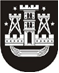 KLAIPĖDOS MIESTO SAVIVALDYBĖS TARYBASPRENDIMASDĖL darbo sutarties su AURELIJUMI LIAUDANSKU nutraukimo2019 m. gruodžio 19 d. Nr. T2-361KlaipėdaVadovaudamasi Lietuvos Respublikos vietos savivaldos įstatymo 16 straipsnio 2 dalies 21 punktu, Lietuvos Respublikos darbo kodekso 55 straipsnio, 127 straipsnio 6 dalies nuostatomis ir atsižvelgdama į Klaipėdos Gedminų progimnazijos direktoriaus Aurelijaus Liaudansko 2019-12-11 prašymą Nr. R1-8489, Klaipėdos miesto savivaldybės taryba nusprendžia:Nutraukti 2019 m. gruodžio 19 d. 2001 m. kovo 5 d. Darbo sutartį Nr. 412, sudarytą su Aurelijumi Liaudansku, Klaipėdos Gedminų progimnazijos direktoriumi, ir ne vėliau kaip paskutinę darbo dieną išmokėti visą iki atleidimo dienos priklausantį darbo užmokestį ir piniginę kompensaciją už nepanaudotas kasmetines atostogas.Šis sprendimas gali būti skundžiamas per vieną mėnesį nuo sužinojimo apie teisių pažeidimą darbo ginčų komisijai Lietuvos Respublikos darbo kodekso nustatyta tvarka.Savivaldybės merasVytautas Grubliauskas